נוהלי עבודה ותקנון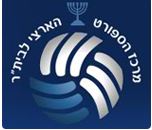 580076818 ר“ענס ציונה 8, תל אביב 03-9274441 :פ 03-9274440:טwww.mrbeitar.com:אינטרנט אתרדצמבר 2019הקדמהספורטאים וספורטאיות יקרים,אוגדן נהלים ותקנון זה, נוצר על מנת לייצר סביבת עבודה מאורגנת הבנויה על תשתית עבודה מסודרת ועקבית, התומכת ביצירת שוויוןומתן הזדמנויות לכל האגודות המסונפות למרכז בית"ר.מרכז בית"ר מחויב לפתח, לקדם ולתמוך בכל אגודותיה וסניפיה על בסיס ערכים וחינוך נוער גם באמצעות תנועת הנוער ולתמוך ולסייע לספורט העממי .מרכז בית"ר באמצעות תקנון ונהלים אלו מתחייב לכבדאת רוח הכתוב ובטוחים כי אוגדן זה יהיה לכם לעזר רב.בברכת הספורט,תקנון העמותהנוהל מתן שירותיםלאגודות ספורטנוהל מתן שירותים לאגודות ספורטמטרהנוהל זה נועד לקבוע את השיטה, התהליך וההוראות בכל הנוגע  למתן שירותים לאגודות ספורט אשר אינן מקבלות שירות עדיין.הוראות הנוהל      2.1	פניה — על קבוצה אשר מעוניינת להשתייך למרכז בית"ר יש 	לפנות  לאגודה  בעל  פה או בכתב.      2.2	 עמותות שטרם נפתחו — יזכו לליווי ממרכז בית"ר  בכל תהליך הקמת  העמותה לרבות  שימוש  בשם  בית"ר,  תקנון בית"ר , הטבעת  סמלי בית"ר, רישום באיגודים השונים תחת השם בית"ר.2.3       על  הקבוצה  המצטרפת  לחתום  על  הסכם  מתן  שירותים והצהרה למועצת ההימורים.אחריות 3.1                מנהל כספים ו/או הנה“ח.הסכם למתן שירותים לאגודות ספורטשנעשה ונחתם ב-             ביום           בחודש           בשנת        - ב י ן –מרכז הספורט הארצי לבית"ר ע“ר 580076818 נס ציונה 8 ת"א  ע“י ב“כ  המוסמכים 	 ה“ה 	 -ו)להלן: “בית"ר")מצד אחד;- ן י ב ל -                               אגודת                              מספר .ר.ע                                  מרחוב                                  המוסמכים נציגיה י“ע)להלן: “האגודה“ / “אגודת ספורט")                        :פקס                           :‘טל                                    :מיילמצד שני;                      הואיל: ובית"ר שהינה ארגון ספורט מבקשת לסייע לאגודות ספורטבכלל ולאגודה בפרט;והואיל:והאגודה מבקשת לקבל סיוע מבית"ר;והואיל:והצדדים מבקשים להעלות על הכתב הסכמותיהם בנדוןאי לכך, הוסכם הוצהר והותנה בין הצדדים כדלקמן:1. המבואהמבוא להסכם, על תוכנו, מהווה חלק בלתי נפרד מההסכם.2.  השירותים שינתנו ע“י מרכז בית"רא.  קשר עם אגודות אחרות בארץ. ב.   סיוע ומתן חסות לפעילות של ספורט עממי-חובבני.ג.   שיווק  וקידום  המודעות  לפעילות  גופנית  בקרב  הציבור  הרחב.ד.    סיוע ויעוץ משפטי, בענייני עמותות.ה.    סיוע ויעוץ בנושאים משפטיים, כלכליים וחשבונאים.ו.     סיוע  ויעוץ בענייני ביטוח וברכישת פוליסת ביטוח.ז.    סיוע ברכישת ציוד ספורט. ח. העברה מרוכזת של תשלומים אותם נדרשים אגודות   ספורט או מועדוני ספורט להעביר לאיגודי ספורט או   להתאחדויות ספורט. ט. סיוע בהקמת קבוצות חדשות. י.   הקניית  ידע  מקצועי  לספורטאים,  למאמנים  לאוהדים  ולנושאי  משרה באגודות ספורט ובמועדוני ספורט.יא. ארגון כנסים ופעילויות הדרכה ו/או שירותים אחרים כפישיקבעו מעת לעת..3 אופן מתן השירותים  השירותים  השונים  יינתנו  לאגודה  בכפוףלמילוי  התחיבויותיה המפורטות בהסכם זה, בהתאם לשיקול דעתה הבלעדי של בית"ר..4 במהלך כל תקופת ההסכם על האגודה להיות חברה רשומהבתנועת מרכז בית"ר ולקיים את הוראות תקנון מרכז בית"ר ולעמוד בכל חובותיה כחברה בהתאם לתקנון זה.5.  ידוע לצדדים כי הסכם זה אינו חסוי וכי הוא נערך בהתאם  לתיקון 7 לחוק המועצה להסדר ההימורים בספורט.     6.  תקופת ההסכם א.  ההסכם  הינו  בתוקף  ל-3 שנים  ויחודש אוטומטית ל-3 שנים    נוספות אם האגודה או מרכז בית"ר לא הודיעו על רצונם שלא      לחדשו בהודעה בכתב של 60 יום לפני תם ההסכם.   ב.  למרות האמור לעיל, במידה והאגודה תבקש לסיים את      ההתקשרות במהלך תקופת ההסכם, עליה לפרוע כל חוב תלוי      ועומד  למרכז בית"ר ו/או  מענק  שקיבלה  קודם להפסקת      ההתקשרות, ובלבד שההודעה על כך נמסרה בתקופה שבין1/11 ל31/12- של כל שנה קלנדרית..7   תוספות ושינוייםולראיה באו הצדדים על החתום:האגודה                                מרכז בית"רנספח להסכםמתן שירותים לאגודות ספורטערבות אישית בלתי חוזרת (ב“כ אגודה)             מכתובת          	   .ז.ת בעל                  מ“הח אני        המשמ כבא כוח קבוצת/אגודת                                          		        ערב בזאת כלפי מרכז בית"ר (ע“ר) לחיוביה של האגודה הנ“ל בגובה       ההקצאה השנתית שהאגודה אמורה לקבל מהמועצה להסדר          ההימורים בספורט. ערבות זו הינה בלתי חוזרת ולא ניתנת לביטול        אלא באישור מרכז בית"ר, או בסוף שנת פעילות ולאחר שמרכז בית"ר               קיבלה מהמועצה להסדר ההימורים  בספורט  את  מלוא  הכספים        שהעמידה  לזכות האגודה.חתימהאישורהערב כי מאשר                       .ז.ת בעל                       מ“הח  אני              חתם  על כתב העברות בפני.חתימה                                     תאריךנוהל ביטוחנוהל מערך ביטוחאגודות וספורטאים.1  מטרה1.1         לקבוע את השיטה, אחריות והסמכות בכל הקשור לרכישת               ביטוחים עבור אגודות בהתאם לחוק הספורט..2   הגדרות 2.1        שירות ביטוח — שירות לאגודות, תוך מתן מידע וסיוע לאגודות            בענפים השונים. הכולל קישור בין האגודות למבטח, טיפול               בתביעות, ומתן יעוץ מקצועי ומשפטי..3 הוראות הנוהל 3.1 חידוש הפוליסה מול החברה המבטחת 3.1.1 לקראת סוף עונת משחקים תתואם פגישה עם חברת הביטוח       לצורך חידוש הסכם הפוליסה והערכות לעונה הבאה.     3.2 הודעה לאגודות בדבר חידוש ביטוח                         3.2.1   עם   חידוש   פוליסת  הביטוח  ייצא  מכתב  הודעה לאגודות        הכולל את שם החברה המבטחת, פירוט הכיסוי הביטוחי ועלות הביטוח.3.3 אישור האגפים והנה“ח לביטוח       3.2.2 אם קבלת האישור יועבר לחתימת האגודות “הסכםהצטרפות לביטוח קולקטיבי“ הכולל מסמך ערבות                      לתשלום בגין הביטוח.3.4 רשימות מבוטחים (כדורסל, כדורגל, ספורט)3.4.1 רשימות מבוטחים יוגשו על ידי האגודות באמצעות טופס      	     אקסל המצוי באתר מרכז בית"ר. הרשימה תכלול את  	        שם  האגודה,  מחלקה,  תחרותי/בי“ס, שם איש הקשר מטעם האגודה טלפון ליצירת קשר, כתובת, דוא“ל. כמו כן ימולאו פרטי המבוטחים כדלקמן: שם פרטי ושם משפחה, מס‘ ת. זהות/ דרכון,  תאריך  לידה מלא. רשימות עם פרטים חסרים יוחזרו לאגודה ולא ינתן  כיסוי ביטוחי לרשימות חסרות. 3.4.2 הוספות שחקנים — על כל הוספה של שחקנים יש  להעביר  רשימה  שמית  למשרדי  מרכז בית"ר מבעוד מועד, טרם החל הספורטאי להתאמן בקבוצה. 3.4.3 גריעת שחקנים — יגרעו שחקנים אך ורק ולכל המאוחר עד 15 לפברואר בהתאם לשנה קלאנדרית ובכפוף לקבלת מכתב חתום מהאגודה המאשר את ביטולו למשרדי מרכז בית"ר. החיוב בגין גריעת שחקנים יהיה על כל הרבעון שבו נגרע גם אם נגרע יום  אחד  מתחילת הרבעון. 3.4.4 לא יגרע מחיוב ורשימת הביטוח של הקבוצה שחקן אשר לא התקבלה בגינו הודעה במשרדי מרכז בית"ר בלבד, עד ולא יאוחר מ15- לפברואר בהתאם לשנה קלנדרית   במצב   שכזה   הפרמיה  תשולם  במלואה קרי כל תקופת הביטוח ולא תהיה לקבוצה כל זכות קיזוז. 3.4.5 שחקנים מושאלים — על האגודה מוטלת חובת דיווח למרכז בית"ר על כל שחקן מושאל החוזר בתום העונה לקבוצת האם שלו וזאת לצורך מתן כיסוי  ביטוחי. 3.4.6   החלפות  שחקנים  —  לא  ניתן  להחליף  שחקן בשחקן.3.4.7  נבחנים  —  ניתן  לבטח  שחקנים  אשר  נבחנים  בקבוצה. 		     רשימות נבחנים יש להעביר באותו יום בו נבחן השחקן טרם 		   פעילותו הספורטיבית. רשימות אלה יועברו לחברת הביטוח 		     לצורך כיסוי ביטוח, חיוב ספורטאים אלה יהיה שונה מחיוב רגיל		     ויתנהל באופן הבא: עד שבעה ימים ישולם בגין שבוע, מעל 7 ימים		     ועד חודש ישולם בגין חודש , מעל חודש ועד רבעון ישולם בגין 		     רבעון.3.5 אישור ביטוח 3.5.1 רק אגודות אשר ביקשו והביעו הסכמה לבטח באמצעות מרכז   בית"ר, העבירו רשימות שמיות,  חתמו  על הסכם הצטרפות   לפוליסת ביטוח קולקטיבית על פי חוק הספורט, חתמו על הצהרה   כי מרכז בית"ר אינה אחראית למעשי או מחדלי האגודה והתחייב   לשפות את מרכז בית"ר במקרה של תביעת ביטוח כנגדה    והתשלום הכספי הוסדר, יקבלו אישור ביטוח כמבוקש.3.6 ביטול ביטוח3.6.1 כל בקשה לביטול ביטוח תתבצע בכתב בלבד! על האגודה לצייןבמכתב הביטול, כי היא מודעת לכך כי הביטול כפוף לתנאי הפוליסה וכן כי עליה להעביר תשלום עבור התקופה בההיתה מבוטחת.3.7 ריכוז רשימות הביטוח והעברתם לחברת הביטוח      3.7.1  הרשימות המתקבלות, יועברו לידיעת מרכז בית"ר לצורך קבלת		      אישור לגבי אופן התשלום בין אם ע“י האגודה ובין אם ע“ח		     תקציב האגף, לאחר קבלת האישור ובדיקה כי הרשימה תקינה, 	      בתחילת כל חודש ירוכזו כל הרשימות שהגיעו בחודש הקודם, 	  	      ויועברו לחברת הביטוח. תוקף הביטוח החל	מה1 לחודש,	   	     שבו הרשימות הגיעו למרכז בית"ר.3.8 פניות של ספורטאים/הורי ספורטאים 	 3.8.1 לא יענו, הפניות יוחזרו לטיפול באמצעות איש הקשר של		          האגודה בלבד.3.9        פוליסת הביטוח 3.9.1 עם קבלת פוליסת הביטוח מחברת הביטוח, היא תועלה לאתר	          האינטרנט של מרכז בית"ר. .3.10       טופס הודעה על תביעה/תאונה					   3.10.1 טופס הודעה על תביעה ימצא באתר האינטרנט של מרכז 			  בית"ר .3.11        אופן הגשה וטיפול בטופס תביעה:   3.11.1 טופס התביעה, בצירוף אישורים רלוונטיים, ימולאו וישלחו  	  ע“י האגודה ישירות לחברת הביטוח (כתובת חברת הביטוח   מופיעה ע“ג הטופס.(  3.11.2   חברת הביטוח תעביר את טופס הפציעה לאישור מרכז			   בית"ר,  לצורך קבלת אישור  שמי מול  הרשימות 			   הקיימות ויועברו אחת לשבוע לחברה 	   המבטחת הטפסים ירוכזו במרכז בית"ר על ידי מנהלת		              תחום הביטוח.3.11.3   טופס התביעה חייב להיות חתום ע“י נציג מורשה  מטעם		             האגודה,  בחתימתו  נציג  האגודה מאשר כי אכן המבוטח 		  נפצע במסגרת פעילות האגודה.				3.11.4   טופס ללא חתימת נציג האגודה לא יאושר ויועבר  לטיפול  מול האגודה.  3.11.5 טופס שהספורטאי אינו מופיע ברשימות, יועבר לטיפול 			  ובירור מול האגודה.3.12       כתב תביעה כנגד מרכז בית"ר               3.12.1  הודעות  אלה  יבדקו  על  ידי  הנהלה בית"ר וישלחו בצירוף	  מכתב פרטני המבקש הגנה משפטית למח‘ המשפטית  של  		  החברה  המבטחת המטפלת בתביעות אלו.3.12.2 אחת לחודש יועבר ממרכז בית"ר דוח מצב לגבי 			תביעות הקיימות בחברה כנגד מרכז בית"ר.3.12.3 	 פניות של עורכי דין — יתקבלו בכתב בלבד, בציון שם			 הספורטאי המלא, שם האגודה בה היה פעיל, תאריך 			הפציעה, מחלקה, תאריך לידה ומספר תעודת זהות/דרכון, 			כמו כן על עו“ד /ב“כ הספורטאי לצרף למכתב יפויי כוח של			הספורטאי לטפל בעניינו. תשובה לב“כ התובע תצא			על ידי היוע“מש של המרכז.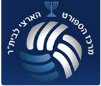 נוהל הלוואות לאגודותנוהל הלוואות לאגודות.1 מטרה    1.1 מטרת הנוהל הינה להגדיר ולמסד את השיטה בה ניתנותהלוואות לאגודות הספורט השונות..2 הגדרות2.1  קבוצה  במצב  כלכלי  ראוי  —  קבוצות  במצב  כלכלי טוב 	  שניתן לסמוך על כך שיחזירו את מלוא החובות והערבויות. 2.2  קבוצות  במצב  כלכלי  סביר — קבוצות שמצבן סביר, אךמידת  הביטחון  לעניין  החזר  הכספים  אינה מוחלט.    2.3 קבוצות במצב כלכלי רעוע — קבוצות שיש חשש סביר   שתהיינה בעיות של החזר התשלומים . 2.4 מצבה הכלכלי של כל אגודה/עמית — לצורך קבלת	 	  הלוואה יקבע ע“פ הנהלת העמותה..3 הוראות הנוהל     3.1 התנאים למתן ההלוואה הינם בהתאם למצבן הכלכלי שלהקבוצות כדלהלן: 3.1.1 קבוצות במצב כלכלי ראוי — נציגי קבוצות כנ“ל		 יחתמו על מכתב התחייבות ויצרפו פריסת שיקיםלפירעון ההלוואה והחוב.3.1.2 קבוצות במצב כלכלי סביר — נציגי הקבוצות יתנו 	 בנוסף  לשיקים  של  הקבוצה  גם  שיק / שטר / חוב 	אישי של נציג הקבוצה שישמר לביטחון להחזרהחוב. 3.1.3  קבוצות במצב כלכלי רעוע — קבוצות כנ“ל שמידת	הביטחון  שהכספים/   ההלוואות   יוחזרו   נמוכה	ימציאו שיק/ערבות אישית של אחד המנהלים וכן המחאת זכות מהבנק אליו מוזרמים כספי    המועצה להסדר ההימורים בספורט תוך התחייבות שלא ישנו את חשבון הבנק ולא ינחו את המועצה להעביר את  הכספים  לחשבון  אחר. 3.1.4במקרים מיוחדים הפריסה תאושר על ידי הנהלת	                    מרכז בית"ר3.2      גובה  ההלוואות  בשנה  לא  יחרוג  מהחלטת  הנהלת מרכז 			בית"ר. 3.2.1 מצבה הכלכלי של כל אגודה/קבוצה לצורך קבלת		          הלוואה  יקבע  ע“פ  הצגת  דוחות כספיים ונתונים		          כלכליים  אחרים  שיידרשו, הצהרה ובקשה של	   	          האגודה, מנכ"ל וגזבר.   גובה   ההלוואה,   לרבות		          תשלומי 	 ביטוח ותשלומים  נוספים  אחרים,  לא יעבור שנת תמיכה אגודה אמורה לקבל בשנה 	קלנדרית, וזאת בכפוף  לאישור ניהול תקין (או		 אישור מקביל מאת הגורם הרשמי המפקח 		עליה) ועמידה בנוהל הבטוחות  והערבויות של 	מרכז בית"ר. 3.3   כל  הלוואה  חייבת  באישור  הנהלת המרכז..4         אחריות4.1   מנהל כספים ו/או הנה“ח.     נספח 1הסכם הלוואהשנערך ונחתם  בתל-אביב                        בתאריךבין:   מרכז הספורט הארצי לבית"ר (ע"ר) 58-0076818       נס ציונה 8 תל-אביב       ע“י נציגיה המוסמכים        להלן “מרכז בית"ר"לבין: ע“י נציגיה המוסמכים         להלן “האגודה“הואיל והאגודה  ביקשה  ממרכז  בית"ר להעמיד  לרשותה  הלוואה          כספית לצרכי                                       ; והואיל ומרכז בית"ר הסכימה להעמיד לרשות האגודה את ההלוואה	         המבוקשת בתנאים וכנגד הערבויות המפורטות בהסכם זה;לפיכך הוסכם הותנה והוצהר בין הצדדים כדלקמן:.1  מרכז בית"ר נעתר לבקשת האגודה ומעניק לה בזאת הלוואה כספית                         :כדלקמן תשולם אשר ₪                בסך   להלן “ההלוואה.“.2 חתימת האגודה על הסכם זה מהווה אישור לקבלת ההלוואה.             .3  ההלוואה  תוחזר  ב-                       תשלומים  שווים,  חודשיים     ורצופים, בסך               ₪ כ“א.          .4  לביטחון  ולהקלת  ביצוע  תשלומי  החזר  ההלוואה  מפקידה		   האגודה בידי  מרכז  בית"ר            המחאות  דחויות  לפירעון, בהתאם    למועד התשלום הנ“ל כשזמן פירעונה של ההמחאה הראשונה הוא	     ביום            ואלה שאחריה ברצף חודשי לאותו יום בחודש..5 ההמחאות הנ“ל מיועדות להחזר וסילוק ההלוואה. .6  אי פירעון במועד של 1 המחאות רצופות יעמיד את מלוא יתרת ההלוואה 	     לפירעון מידי.            .7 אין בהפקדת ההמחאות הנ“ל בידי מרכז בית"ר משום תשלום כל עוד לא		    נפרעו בפועל . .8 כבטחון נוסף להחזר ההלוואה מצ“ב כתבי ערבות אוטונומית ובלתי מותנית	 	    של יו“ר הקבוצה הנ“ל, לפירעון ההלוואה, שיחולו על כל חוב של האגודה		    למרכז בית"ר, יהא מקורו אשר יהא  . .9 הביטחונות הנזכרים ס‘ 8 לעיל יוחזרו לאגודה עם פירעון מלוא ההלוואה	  במועד. .10 על כל איחור של למעלה מ5- ימים בפירעון תשלום כלשהו, תחול ריבית כנהוג בבנק שחשבונה של מרכז בית"ר מתנהל בגין חריגה ממסגרת אשראי מאושרת, במועד הרלבנטי.על החתוםהאגודה                                                 בית"ר מרכזשמות החותמים .1                   שמות החותמים .1                     	 .2	 	.2         נספח 2כתב ערבות אוול למרכז בית"רכתב  ערבות אוול למרכז בית"ר מיום: תאריךאני הח"מ:.			   			  			             שם			    ת.ז			כתובתערב בזאת כלפי מרכז בית"ר ע.ר 580076818 לכל התחייבויותיה של:.			  			  			        שם האגודה 		  ע"ר			   כתובת   ערבותי זו אינה מוגבלת בזמן והיא תחול על כל חוב של הקבוצהלמרכז בית"ר בגין הלוואה בסך                     מיום                   הנני מסכים כי ערבותי זו הינה ערבות עצמאית ובלתי תלויה, וניתן    יהיה לעשות בה שימוש לגבי כל חוב של הקבוצה למרכז בית"ר.ולראיה באתי על החתום:חתימה                                  ומשפחה שםאישור עו“ד:אני  מאשר כי הנ“ל חתם בפני:חתימה                                  ומשפחה שםנוהל אמות מידהלתמיכה ומענקיםנוהל אמות מידה לתמיכה ומענקים.1 מטרה1.1 מטרת  הנוהל  הינה  לסייע  בקביעת אמות מידה שיווניות		   	 ונכונות להקצבת כספים לאגודות לעידוד פעילות שוטפת	ומענקי 		 הצלחה ופיתוח. 1.2 לסייע בקביעת אמות מידה שוויוניות ונכונות		 למתן מענקים לאגודות וספורטאים אישיים על זכייה באליפויות,		 עליית ליגה והישגים אישיים של ספורטאים ברמה הארצית		 והעולמית.       	 .2הגדרות	    2.1 אגודות ותיקות — אגודה תחשב ותיקה במידה ותענה על      הקריטריונים הבאים:      2.1.1  ותק של האגודה מעל 25 שנה.	2.1.2        פעילות בליגה הראשונה מעל 15 שנה/פעילות בשתי     הליגות הראשונות מעל 30 שנה.2.1.3       מס‘ קבוצות באגודה:     א. כדורגל	  —  2 קבוצות     ב.  כדורסל	  — 1 קבוצות		    ג.  טניס שולחן —  1 קבוצות		    ד. אחרות  	 — 1 קבוצות     ה. ענפים האישיים:  מעל 5 ספורטאים	.   2.1.4 האגודה מקבלת את תמיכות מועצת ההימורים		            באמצעות המרכז או משויכת למועצת ההימורים                           המסונפות למרכז בית"ר .2.1.5      קבלת כספי התמיכות ושירותים דרך המרכז מעל	. שנה 52.2 ספורט - 2.2.1  הספורט  כולל  בתוכו  את כל ענפי הספורט			           האולימפיים והלא אולימפיים למעט ענפי הכדורגלוהכדורסל. בענפי הספורט הקבוצתיים והאישיים. 	התמיכות   יינתנו   רק  לקבוצות  המקבלות  את 	תמיכות מועצת ההימורים באמצעות המרכז או 	משויכות   למועצת  ההימורים  המסונפות  למרכז 	בית"ר .2.3 כדורסל - 2.3.1 כל קבוצות הכדורסל הקיימות והרשומות ופעילות 		           באיגוד הכדורסל, התמיכות יינתנו רק לקבוצות    המקבלות את תמיכות מועצת ההימורים באמצעות		המרכז  או משויכות למועצת ההימורים המסונפות    למרכז בית"ר.2.4 כדורגל - 2.4.1   כל  קבוצות  הכדורגל  הקיימות  רשומות  ופעילות 			 בהתאחדות לכדורגל ומקבלות את תמיכות מועצתההימורים באמצעות המרכז או משויכות למועצתההימורים המסונפות מרכז בית"ר.2.5 קבוצות חדשות    2.5.1    קבוצות  חדשות  הינן  קבוצות  בשנתיים				    הראשונות להקמתן, שקמו באמצעות עמותה			   חדשה או באמצעות עמותה קיימת, הנושאות את		   השם המרכז או מאושרות ע“י הנהלת המרכז.	2.5.2   קבוצות שמיום הקמתן חלפו עד שנתיים ימים. 2.5.3    תמיכות לקבוצות חדשות יינתנו בתנאי		   שמקימי הקבוצה  מתחייבים  כי  כספי		   התמיכה  העתידיים שיקבלו  ממועצת			   ההימורים  במידה והחוק יתיר ושהקבוצה		   תהיה מסונפת/משויכת למרכז בית"ר.2.6 ספורט עממי – 2.6.1   כל  ספורט  שהוא  לא  תחרותי/אולימפי  ברמה  של		            הכרה של הוועד האולימפי המבוסס על אורח חייםבריא פעילות קהילתית הנושאת את ערכי המרכז.2.7         קבוצות  אלופות  —  	   קבוצות  בוגרות  אשר  זכו  באליפות הליגה  ו/או  עלו 				   ליגה,  זכו  בגביע מדינה בישראל. 2.8  ספורטאים  זכאים  — ספורטאים אישיים אשר זכו 			  באולימפיאדות ובאליפויות עולם, אליפות אירופה ואליפות       עולם ואירופה לנוער. 2.9 אגודות — האגודה מקבלת את תמיכות מועצת ההימורים		 באמצעות המרכז או משויכת למועצת ההימורים כקבוצה	 המסונפת לבית"ר האגודה נושאת את לוגו מרכז בית"ר על 	מדי המשחק ובכל מיתוג האגודה..3  הוראות הנוהל3.1        תמיכה ומענקי עידוד —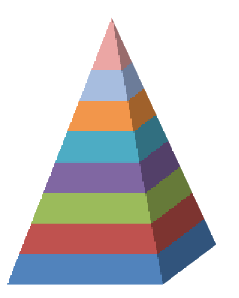  3.1.1 פירמידת מדרג אמות המידה.1אגודות ותיקות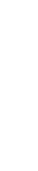 1 .2        אגף הספורט2  .3                                     כדורסל3                                            כדורגל.4	4 .5מענקי אליפות5 .6                   נשים/מיעוטים6.7קבוצות חדשות7                                     עממי ספורט.883.1.2                                תמיכה ע“פ מדרג —	3.1.2.1      מדרג 1 — אגודות ותיקות — תמיכה/מענק 	           באגודות במצוקה ו/או סיוע תינתן אחת	     ל3- שנים וזאת עפ“י דוחות כספיים בסכום	                  של עד 100,000 ₪ באישור הנהלת בית"ר.3.1.2.2        מדרג 2 הספורט (דרוג עפ“י ענפים)  -תמיכה/מענקבאגודות במצוקה ו/או סיוע תינתן אחת ל- 3 שנים         וזאת עפ“י דוחות כספיים בסכום של עד 		50,000                                              ₪ באישור הנהלת המרכז .         3.1.2.3 מדרג 3 קבוצות כדורסל —    תמיכה באגודות 			        במצוקה  ו/או  סיוע  בענף  הכדורסל תינתן  אחת ל-3  	                   שנים   וזאת   עפ“י   דוחות כספיים  וצרכים 				        נוספים עד לסך 25,000 ₪ וזאת באישור הנהלת			        בית"ר.      3.1.2.4 מדרג 4 קבוצות כדורגל — תמיכה באגודות במצוקה       ו/או  סיוע  בענף הכדורגל תינתן אחת ל3-   שנים    וזאת  עפ“י  דוחות  כספיים וצרכים נוספים עד לסך 20,000     ₪ וזאת באישור הנהלת בית"ר. 					3.1.2.5        מדרג 5 מענקי אליפות — כל אגודה בוגרת שתזכה		       באליפות הליגה תזכה למענק בהתאם להחלטת		      הנהלת בית"ר.3.1.2.6  מדרג 6 קבוצות נשים/ מיעוטים — קבוצות נשים 	      העומדות באמות המידה לקבלת מענקים ייהנו			       מתוספת  של  10%  לסכום  המאושר בכל המדרגים. 3.1.2.7       מדרג 7 קבוצות חדשות — תמיכה בקבוצות חדשות,    	       בשנתיים   הראשונות   להקמתן   תהיה  בגובה  של                   10,000 ₪ לשנה. קבוצות בפריפריה (מעבר לגבולות    גדרה-חדרה) תינתן תמיכה נוספת וזאת באישור של    הנהלת המרכז. במקרים מיוחדים תתאפשר תמיכה      כפולה. 3.1.2.8                   מדרג 8 ספורט עממי — תמיכה בפעילות ספורט עממי			                   ונופש פעיל עפ“י החלטת ושיקול דעת של  הנהלת      בית"ר.3.1.3    דגשים: 3.1.3.1 אין כפל תמיכות במדרגים, כלומר קבוצה המשתייכת		             לקבוצה ותיקה לא תקבל תמיכה גם במדרג הענפי שבה   היא  נמצאת,  כולל  נשים.            3.1.3.2 סך התמיכות והמענקים השנתי לא יעלה על 40%מתקציב  המרכז  ממועצת ההימורים.                      3.1.3.3 ועדת הכספים יכולה לאפשר תמיכה חריגהבמקרים חריגים בכפוף להסכמה מלאה של חברי           הנהלת בית"ר. 3.1.3.4                   אין באמור במדרגים אלו, כהתחייבות לתמיכות, כלמקרה ידון בוועדת הכספים לגופו של עניין. 3.1.3.5             ככל שיהיו הסכמים קודמים הינם תקפים למועד אישור אמות המידה. 3.1.3.6	 אישור לתשלום תמיכה ו/או מענק בכל המדרגים  מותנה בהצגת אישור ניהול תקין תקף ליום העברת הכספים. 3.1.3.7 תמיכה בסכומים נמוכים מ20,000- ₪ יאושרו טרם 	 ישיבת המרכז. 3.1.3.8 ההנהלה  רשאית  ע“פ  החלטתה  לשנות  את  גובההסכום.3.2 מענקי אליפות/עליה ליגה/זכייה בגביע והישגים אישיים 3.2.1    המענקים/תמריצים    יוענקו    לקבוצות    בית"ר              	המסונפות/משויכות למרכז בית"ר במועצת                       ההימורים.	 3.2.2    האגודה נושאת את לוגו בית"ר על מדי המשחק            וכל מיתוג אחר.   3.23    במידה ויהיו חריגים תוקם ועדה שתורכב מיו"ר               מרכז בית"ר, יו"ר אגף הספורט נוהל מניעת הטרדה מיניתנוהל מניעת הטרדה מינית.1 מטרה מטרת הנוהל הינה להגדיר את השיטה והאחראים		         להבאת תמצית  החוק להטרדה מינית התשנ“ח .1991.2 הגדרות 2.1      “הטרדה מינית“ — הטרדה מינית היא פעולה בעלת 		   אופי מיני שבו אחד הצדדים אינו מסכים לה. ע“פ החוק 	 	   הטרדה מינית תחשב כל אחד מהמקרים הבאים:  מעשה מגונה  ) די באירוע יחיד). סחיטה לביצוע מעשה בעל אופי מיני . ניצול יחסי כפיפות או מרות לקבלת טובות הנאה מיניות. הצעות חוזרות בעלות אופי מיני — למרות שהאדם           אליו  הופנו, הראה שאינו מעוניין בהן.התייחסויות חוזרות  למיניות  האדם  .התייחסות מבזה ומשפילה למינו או נטייתו של אדם —בין אם המוטרד הראה שהדבר מפריע לו ובין אם לאו. פרסום  תצלום,  סרט  או  הקלטה  של אדם, המתמקד במיניותו, בנסיבות שבהן הפרסום עלול להשפיל את האדם או לבזותו ולא ניתנה הסכמתו לפרסום (ואולם במשפט פלילי או אזרחי לפי פסקה זו תהא זו הגנה     טובה למפרסם אם מתקיים אחד מאלה: הפרסום נעשה	    בתום לב, בשים לב לנסיבות הפרסום, תוכנו צורתו,     היקפו ומטרתו הפרסום נעשה למטרה כשרה . יש 			    בפרסום  עניין ציבורי המצדיק אותו בנסיבות העניין 			    ובלבד שאינו כוזב, או שהוא הבעת דעה או ביקורת על 			    בעל תפקיד ציבורי בקשר לתפקידו והפרסום לא  חרג 			    מתחום  הסביר  לשם  השגת מטרתו) .בפסקה זו “תצלום סרט או הקלטה“ — לרבות עריכה או שילוב של כל אחד מהם, ובלבד שבנסיבות    העניין ניתן לזהות את האדם.“.3  הוראות הנוהל3.1 יחסים שאינם נחשבים כהטרדה מינית: 3.1.1 חיזורים הנעשים ברוח טובה, מתוך הסכמה הדדית      ורצון חופשי .3.2 העונש הקבוע בחוק על עבירה של הטרדה מינית:  חשוב להדגיש — הטרדה מינית מכל סוג היאהתנהגות אסורה.3.2.1 המטריד צפוי לעונש של עד שנתיים מאסר.3.2.2 המתנכל לעובד על רקע מיני או פוגע במי שסייע או         העיד לטובת עובד אחר בתלונה על הטרדה מינית          צפוי לעונש עד שלש שנות מאסר .3.3      חובות    המעביד    למניעת    הטרדות    מיניות    במקוםהעבודה:החוק  מחייב את המעביד לנקוט אמצעים סבירים למניעתהטרדה מינית במסגרת יחסי העבודה — ביניהם: 3.3.1  למנות  אחראית  לנושא  ההטרדה  המינית  במקום         העבודה. 3.3.2  לקבוע דרך יעילה להגשת תלונה בשל הטרדה מינית		            או   התנכלות.   3.3.3   לדרוש  מכל  עובד  שלו  להימנע  מהטרדה  מיניתוהתנכלות  הן  של  עובדים  והן  של לקוחות.	 3.3.4 לקיים  פעולות  הסברה  והדרכה  ולחייב  כל  עובד	מטעמו   להשתתף   בפעילות 3.3.5 על  מעביד המעסיק מעל 25 עובדים, לתלות תקנוןבנושא הטרדה מינית במקום בולט לעין .3.3.6  ניתן  לתבוע  מעביד  אישית בגין מעשי עובדיו,   באם לא נקט אמצעים למניעת הטרדה מינית		 או התנכלות.3.4     החובה המוטלת על עובד במידה והוטרד מינית: 3.4.1  אם  נתקלת  בהתנהגות  בלתי  הולמת  כלפיך  שהיא 	          הטרדה מינית מצד עובד/ת או מנהל/ת — החוק	          מחייב  אותך  להביע אי הסכמה באופן מפורש —        בין אם במילים או בהתנהגות. בשום אופן אין	          להבליג או להסתפק ברמיזות על חוסר הסכמתך.          יחד עם זאת, במקרים של קטין, חסר ישע, או ניצול          יחסי מרות או כפיפות בעבודה, אין חובה להוכיח	    אי הסכמה .3.5   עיתוי הגשת תלונה על הטרדה מינית והתנכלות:         3.5.1 רצוי להתלונן על הטרדה או התנכלות כאשר הן קורות .      ניתן לעשות זאת עד 3שנים לאחר האירוע.     מומלץ לתעד את האירוע ככל הניתן ולגבותו בעדים     (דהיינו  לספר לחבר/ה או בן משפחה).3.6   אפשרויות הפעולה במקרה של הטרדה מינית:         3.6.1 החוק מציע ארבע דרכי פעולה אפשריות . ניתן לנקוט	 	       בכולן או בחלקן במקביל או בזו אחר זו:        3.6.2 להגיש תלונה לדין משמעתי פנימי — אצל האחראית 	 	      למניעת הטרדה מינית בעבודה, במטרה לפתוח בהליכי  	      משמעת  פנימיים .         3.6.3 להגיש תביעה לבית הדין לעבודה — ניתן לתבוע מטריד,  	      מתנכל  ומעביד  וכן  לתבוע  פיצויים כספיים         3.6.4  להגיש תביעה לבית משפט אזרחי — ניתן להגיש תביע 	    פיצויים נגד המטריד מקסימום הקנס הוא עד₪ 50,000 3.6.5      להגיש תלונה במשטרה — במטרה לפתוח בהליכיםפליליים .3.7                     דרכי  הטיפול  של  מרכז בית"ר  בתלונה  על  הטרדה         מינית: 3.7.1          ראשית  יש  לדעת  כי  הפניה  לאחראית  על  הטרדה       מינית בעבודה היא חסויה .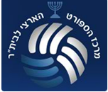 3.7.2       עם  קבלת  הפניה  תדאג  האחראית  לתחקר  אתהאירוע באמצעות שיחות נפרדות עם הצדדים ובסיומן היא   תכין   סיכום   והמלצות   שיועברו לגורמים המחליטים.3.7.3             המעביד לאחר שקיבל את סיכומיה והמלצותיה של		         האחראי/ת, יחליט בתוך תקופה שלא תעלה על 7ימי  עבודה  על  הפעלת  אחת הסמכויות שלהלן: 3.7.4   הרחקת  “המטריד  לכאורה“  מהמתלונן/ת,  במידהשלא תפגע במרכיב מתנאי העבודה3.7.5     נקיטת  צעדים  כדי  למנוע  הישנות  המעשה  וכדי     לתקן את הפגיעה שנגרמה למתלונן/ת.         3.7.6 פתיחה  בהליכים  משמעתיים  בהתאם  להוראות    המשמעת החלות במקום העבודה 3.7.7           המעביד ימסור הודעה מנומקת בכתב על החלטותיו     למתלוננת,  ל“מטריד  לכאורה“  ולאחראית.            3.7.8 כל  האמור  לעיל  בלשון  נקבה  מתייחס  גם  לזכר	     ולהיפך.         3.7.9 כל האמור לעיל המתייחס לעובדת מרכז בית"ר 		       מתייחס  גם  לעובדת  חברת  כוח  אדם חיצונית וכל                   גורם חיצוני הבא במגע מקצועי עם עובדי מרכז	       בית"ר.3.7.10 דין חברת כוח אדם כדין המעביד.4         אחריותתחום האחריותתחום האחריותתחום האחריותתחום האחריותהגורם האחראימס“דאיסור הטרדה מינית והבעת אי הסכמה מפורשת להטרדה מיניתאיסור הטרדה מינית והבעת אי הסכמה מפורשת להטרדה מיניתאיסור הטרדה מינית והבעת אי הסכמה מפורשת להטרדה מיניתאיסור הטרדה מינית והבעת אי הסכמה מפורשת להטרדה מיניתעובד4.1מינוי אחראי להטרדה מינית,פרסום הנוהל והוראות החוק, נקיטת אמצעים נגד עובד מטרידמינוי אחראי להטרדה מינית,פרסום הנוהל והוראות החוק, נקיטת אמצעים נגד עובד מטרידמינוי אחראי להטרדה מינית,פרסום הנוהל והוראות החוק, נקיטת אמצעים נגד עובד מטרידמינוי אחראי להטרדה מינית,פרסום הנוהל והוראות החוק, נקיטת אמצעים נגד עובד מטרידמעביד4.2והגשתהטרדהאירועתחקור המלצותאחראית על הטרדה מינית4.3